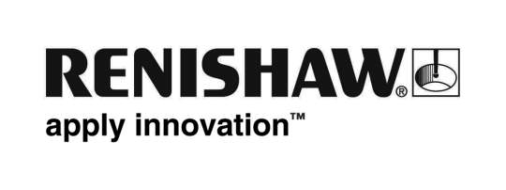 Новая система для простой наладки инструмента по длине на обрабатывающих центрах с ЧПУНа выставке CIMT в Пекине компания Renishaw, мировой лидер в области инженерных технологий, представила систему для наладки инструмента по длине Primo™ LTS. Primo LTS представляет собой однокоординатную систему привязки инструмента, которая дает возможность пользователям настраивать длину инструмента, выявлять повреждения и компенсировать тепловое расширение на обрабатывающем станке с ЧПУ. Система Primo LTS исключает необходимость трудоемкого и ненадежного процесса наладки инструмента по длине вручную, который может привести к возникновению брака, необходимости доработки, а также снижению производительности и уровню прибыльность.Автоматизированная наладка инструмента по длине непосредственно на станке с помощью системы Primo LTS выполняется в десять раз быстрее, чем привязка вручную, что приводит к непосредственному и существенному сокращению затрат. Ее можно использовать на малых и больших обрабатывающих центрах с ЧПУ, и она гарантирует качественный результат с самого начала производственного процесса без «первичного сбоя», обеспечивая сокращение потерь и повышение прибыльности.Во время процесса измерения точность результата зависит от ряда факторов, в число которых входит длина инструмента и повреждение инструмента. Система Primo LTS автоматически контролирует эти факторы, позволяя компенсировать возникающие отклонения и улучшить весь процесс обработки.Система Primo LTS представляет собой проводной датчик, оснащенный встроенным интерфейсом для прямого электрического подключения: он крепится болтом к рабочему столу станка, после чего датчик сразу же готов к работе, не требуя дополнительных настроек. Система Primo LTS предназначена для работы внутри станка, поэтому она устойчива к проникновению стружки и охлаждающей жидкости, а также к ложным срабатываниям, возникающим по причине вибрации станка. Встроенная система продувки воздухом обеспечивает эффективное удаление стружки по мере необходимости.Простая в наладке и использовании система Primo LTS предлагает удобное решение для повышения производительности и прибыльности станка.Конец